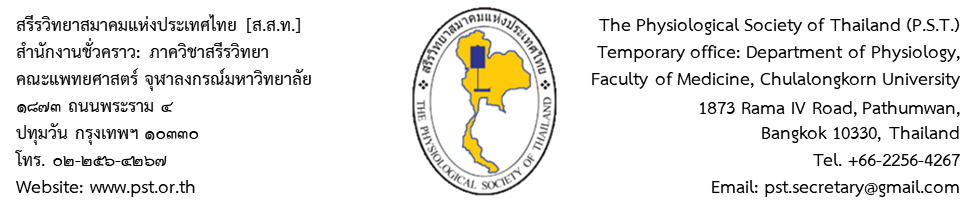        LIFETIME MEMBERSHIP APPLICATION         The Physiological Society of Thailand1.	Name 		2.	Academic position 		3.	Highest degree attained 	4.  Expertise 		5.	Birth date		  Age 		 yr.6.	Office address 		
				Tel.: 		  Fax.: 		7.	Alternative contact address 	
			Tel.: 		  Fax.: 		8.	E-mail 	9.	Preferred postal address: 	[    ] Office (6)	[    ] Alternative contact (7)I hereby certify that the above information is true and correct.Applicant’s signature 		Date 	Lifetime membership fee 1,500 baht, to be paid by money transfer to:  Account name: Physiological Society of Thailand / Savings Account No. 016-4-16480-1Bank name: The Siam Commercial Bank Company Limited / Branch: Siriraj Branch Address: 2 Wanglang Rd., Siriraj, Bangkoknoi, Bangkok 10700, Thailand. SWIFT CODE: SICOTHBKPlease send this completed form together with the transfer receipt via e-mail or post. E-mail:  pst.secretary@gmail.com  /  Post:  Secretary General, Physiological Society of Thailand, c/o Department of Physiology, Faculty of Medicine, Chulalongkorn University, 1873 Rama IV Road, Pathumwan, Bangkok 10330, THAILAND.